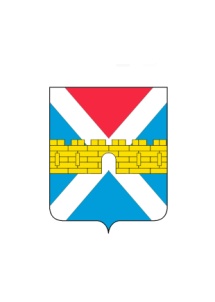 АДМИНИСТРАЦИЯ  КРЫМСКОГО  ГОРОДСКОГО  ПОСЕЛЕНИЯ КРЫМСКОГО РАЙОНАПОСТАНОВЛЕНИЕот __________________                                                                                                      № _____город КрымскО внесении изменений в постановление администрации Крымского городского поселения Крымского района от 24 июня 2016 года №915  
«Об утверждении административного регламента предоставления администрацией Крымского городского поселения Крымского района  муниципальной услуги «Предоставление копий правовых актов администрации муниципального образования»            В целях приведения муниципального нормативного правового акта администрации Крымского городского поселения Крымского района в соответствие с действующим законодательством  п о с т а н о в л я ю:1. Отменить абзац восьмой пункта 2.6. статьи 2  «Стандарт предоставления муниципальной услуги» приложения к постановлению администрации Крымского городского поселения Крымского района от 
24 июня 2016 года № 915  «Об утверждении административного регламента предоставления администрацией Крымского городского поселения Крымского района  муниципальной услуги «Предоставление копий правовых актов администрации муниципального образования».2. Общему отделу администрации Крымского городского поселения Крымского района (Колесник) обнародовать настоящее постановление в соответствии с утвержденным порядком обнародования муниципальных правовых актов Крымского городского поселения Крымского района.3. Организационному отделу администрации Крымского городского поселения Крымского района (Завгородняя) разместить настоящее постановление на официальном сайте администрации Крымского городского поселения Крымского района в сети Интернет.4. Постановление вступает в силу со дня его обнародования.Глава Крымского городскогопоселения Крымского района                                                              Я.Г.Будагов